Session 1: June 24-29		Session 2: July 8-13Instructors: 		Antonio Hernandez 	hernandez.413@osu.eduElena Vaikšnoraitė		vaiksnoraite.1@osu.eduResident Assistants:	Daniel Puthawala		puthawala.1@osu.edu 				Kayo Puthawala		puthawala.2@osu.eduClassroom Location: 	Jennings Hall 140SLIYS Coordinators:	Dr. Julia McGory		mcgory.1@osu.edu 				Oxley Hall Room 106	1712 Neil Avenue					  614-688-3109   		cell: 614-725-9217				Gina Ndoci			ndoci.1@osu.edu				  614-292-4052		cell: 614-316-4603	Department of Linguistics Main Office:		www.ling.osu.edu 				  Oxley Hall							  614-292-4052DORM CHECK IN and ORIENTATIONSUNDAY June 24-Session 1 / July 8-Session 2Dorm Check In for Dorm Residents – 4-5:30pm Smith-Steeb Hall, located at 80 W. 11th Avenue.  https://housing.osu.edu/roomsearch/smith-steeb-hallThe SLIYS staff will meet SLIYS participants in the Smith-Steeb lobby and assist with dorm check-in between 4-5:30pm. After receiving a key, we will help participants take luggage to their dorm room. After check-in, all participants and SLIYS staff will meet for orientation and this includes pizza, salad, games, and a tour of campus.Dormitories:SLIYS All Sessions: Smith-Steeb Hall, located at 80 W. 11th Avenue.  https://housing.osu.edu/roomsearch/smith-steeb-hallOrientation for Dorm Residents and Commuters: 5:30-8:30pm  All SLIYS participants are invited to attend an orientation including pizza, salad, and games followed by an OSU campus tour Sunday evening. Commuter parents, please drop your children off at 5:30pm at Smith-Steeb Hall and plan to pick them up around 8:30pm. It’s best to make sure your child has a cell phone if timing of pick up changes slightly. Drop off and pick up for Check-In & Orientation will be at Smith-Steeb Hall; 80 West 11th St. https://housing.osu.edu/roomsearch/smith-steeb-hall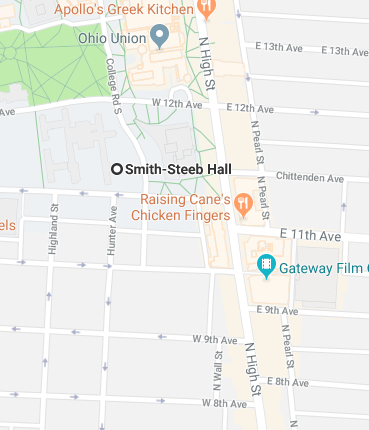 SLIYS CLASSES	- Jennings Hall 136https://www.osu.edu/map/building.php?building=014					DROP OFF 8:50am Monday-Friday morning s– Jennings Hall Classes are held in Jennings Hall on Neil Avenue. Please drop your child off in front of Jennings Hall each morning. Julia McGory will meet you the first day. She will be wearing a black/white SLIYS t-shirt. PICK UP 5:00pm – Oxley Hall; 1712 Neil Avenuehttps://www.osu.edu/map/building.php?building=102Please make arrangements with your child for pick up and drop off locations after this first morningLUNCH: Commuters, please pack a lunch or bring enough cash ($6-$9) to purchase lunch at a local restaurant. 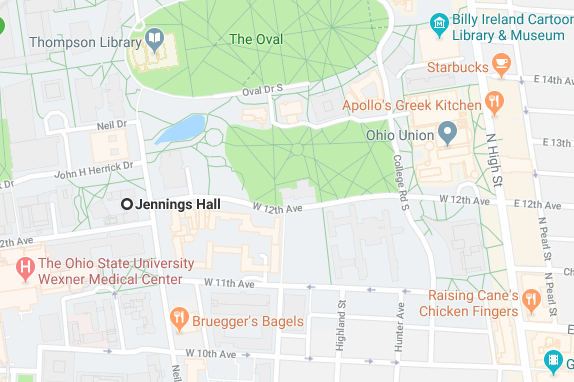 CLASS SCHEDULE     Classroom Location:  	Jennings Hall; rm. 136MONDAYMorning Session: Jennings Hall; rm 1368:00-9:00	Residents: Meet for breakfast in dorm lobby with RAs/SLIYS staff8:50	Commuters: Drop off (Dr. McGory will meet you at Jennings Hall- see drop off location on above map.)9:00-10:30	Session 1: What is linguistics?  What is linguistic field work? (Linguistics)  10:30-12:00	Session 2: The Sounds of Language: Consonants (Phonetics)*12:00-1:00	Lunch with students (Introduction to campus area)1:00-1:45	Language Activity: “The Linguists”1:45-2:15	Language Group Focus: Consonant Bingo 2:15-2:30	Walk to Linguistics Department at Oxley HallAfternoon Session: Computer Lab – Department of Linguistics – Oxley Hall2:30-5:00	Tour of the Department of Linguistics 	Meet with Language Consultants	Preparation for Poster Session 5:00		Commuters: Pick up**6:00 	Group Dinner at: Apollo's Greek Kitchen1758 N. High St. Columbus OH, 43201(614) 294-4006		Meet in the common area in Dormitory		**Commuters are encouraged to come. Please bring $10.00. TUESDAY8:00-9:00	Residents: Breakfast in dorms or local restaurants with RAsMorning Session: Jennings Hall; rm 1368:50		Commuters: Drop off (students go to classroom on their own)9:00-10:30	Session 1: The Sounds of Language: Vowels (Phonetics) 10:30-10:45	Break10:45-12:15	Session 2: Race, Ethnicity, Gender, Sexuality, and Language (Sociolinguistics) *12:15-1:15	Lunch1:15-2:15	Language Activity: IPA Trivia2:15-2:45	Language Group Focus: Sounds of Language and Phonemic InventoryAfternoon Session: Computer Lab – Department of Linguistics – Oxley Hall2:45-3:00	Break (Walk to Linguistics Department)3:00-5:00	Native Speaker Consultation 5:00		Pick up (commuters)**6:30	Movie Night-Gateway Theater 		Meet in the common area in DormitoryWEDNESDAY8:00-9:00	Residents: Breakfast in dorms or local restaurants with RAsMorning Session: Jennings Hall; rm 1368:50		Commuters: Drop off9:00-10:30	Session 1: Parts of Words and Sentences (Morphology and Syntax)  10:30-10:45	Break10:45-12:15	Session 2: Guest Speaker – Dr. Julia Papke (topic TBA)*12:15-1:15	Lunch:  Tour of Thompson Library.  Lunch in a nearby location (bring cash, sac-lunch, or Buck-ID)1:15-2:15	Language Activity: Tree-building Game2:15-2:45	Language Group Focus: Morphology and Syntax across languages  Afternoon Session: Computer Lab – Department of Linguistics – Oxley Hall2:45-3:00	Break3:00-5:00	Native Speaker Consultation5:00		Pick up (commuters)5:00-6:30	Dinner**7:00 	Game night. Meet in the common area in DormitoryTHURSDAY8:00-9:00	Residents: Breakfast in dorms or local restaurants with RAsMorning Session: Jennings Hall; rm 1368:50		Commuters: Drop off9:00-10:30	Session 1: Discovering Linguistic Meaning (LF Semantics) 10:30-10:45	Break10:45-12:15	Session 2: Guest Speaker Assistant Professor Micha Elsner (topic TBA)*12:15-1:15	Lunch1:15-2:15	Language Activity: Meaning in Context 2:15-2:45	Language Group Focus: SemanticsAfternoon Session: Computer Lab – Department of Linguistics – Oxley Hall 2:45-3:00	Break3:00-5:00	Native Speaker Consultation5:00		Pick up (commuters)5:00-6:00	Dinner**6:30 	RPAC- Recreation & Physical Activity  Center recsports.osu.edu		Meet in the common area in DormitoryFRIDAY8:00-8:30	Residents: Breakfast in dorms or local restaurants with RAsMorning Session: Department of Linguistics - Oxley Hall8:35am	Bus transport to COSI, downtown Columbus Meet outside of Smith-Steeb Hall for bus pick up. (Commuters – please let instructors know if you are planning on taking bus or will be dropped off by parents.)9:15-11:15	Language and the Mind (Psycholinguistics) (Led by Ellen Dossey)		COSI Pod11:15	Meet outside of COSI- for bus transportation to OSU Campus.Afternoon Session: Computer Lab – Department of Linguistics – Oxley Hall12:00-2:30	Working lunch (Linguistics Department) - Final preparations for 			presentations 2:30-3:30	Poster set-up3:30	 	Family Arrival (parking information will be emailed)4:00-5:00	Poster Presentations and Closing Ceremony: Jennings Hall 60Visitor Parking is at the Ohio Union Parking Garage on High Street. 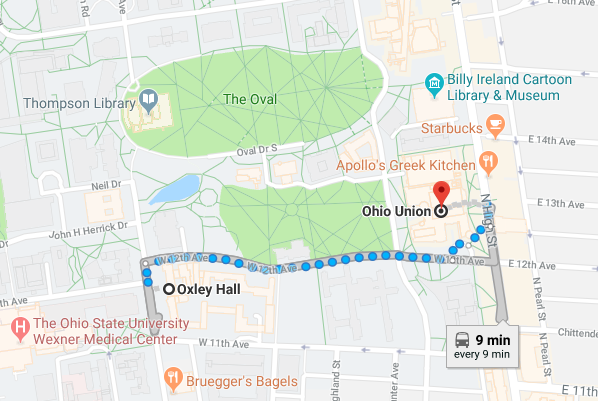 DEPARTURE & CHECKOUT ---- FRIDAY5:00  All commuters and dorm residents should be picked up at this time if not attending the closing ceremonies. Dorm residents will need to go to dorms at this time to collect personal items and leave keys with dorm director.*Lunch: Dorm residents will be provided Buck ID cards which they can use at local restaurants. Commuters may either bring their lunch or $6-9.00 to purchase lunch at a local restaurant.**Evening Events:  All commuters are encouraged to join us for the evening events. These will start at different times each evening and times and locations will be announced the day of or the day before the event. Please contact Kayo Puthawala (773-993-7043); puthawala.2@osu.edu) to ensure that the SLIYS staff are aware that your child is attending the evening activity. SLIYS I - 2018Summer Linguistics Institute for Youth Scholars